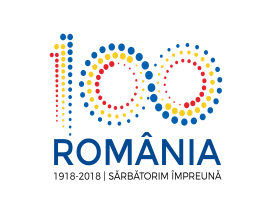 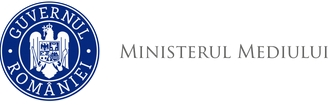                  Agenţia Naţională pentru Protecţia Mediului Nr.                   /  Rezultatul probei scrisea concursului de recrutare organizat pentru ocuparea pe durată nederminată a unei funcții publice de execuție Consilier clasa I, grad profesional asistent în cadrul Serviciului Monitorizare și Laboratoaredin data de 10.12.2018 ora 15:00Pentru a participa la interviu, candidații trebuie să fi obținut la proba scrisă minim 50 de puncte.Eventualele contestaţii se pot depune în termen de cel mult 24 de ore de la data afişării rezultatului probei scrise, respectiv până în data de 11.12.2018, orele 1500 la sediul A.P.M. Cluj, sub sancţiunea decăderii din acest drept.Candidaţii declaraţi admişi vor putea participa la interviu în data de 12.10.2018, care va avea loc la sediul A.P.M. Cluj, et. 1, începând cu ora 1000.Secretar Comisie:	Agenţia pentru Protecţia Mediului ClujNr.Crt.NUME PRENUMEPunctaj final proba scrisă Admis/Respins1Demian Tudor52ADMIS2Radu Irina8RESPINS3Man Larisa Ioana25RESPINS4Prodan Denisa Bianca 32RESPINS5Candoi Andras Julien24RESPINS